ALL ARE 
WELCOME HERE

TODOS SON BIENVENIDOS AQUÍ 
TOUT EST BIENVENUE ICIكلهم مرحب بهم هنا
所有人都欢迎这里
Learn more at ProtectingImmigrantFamilies.org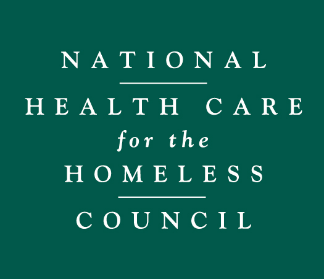 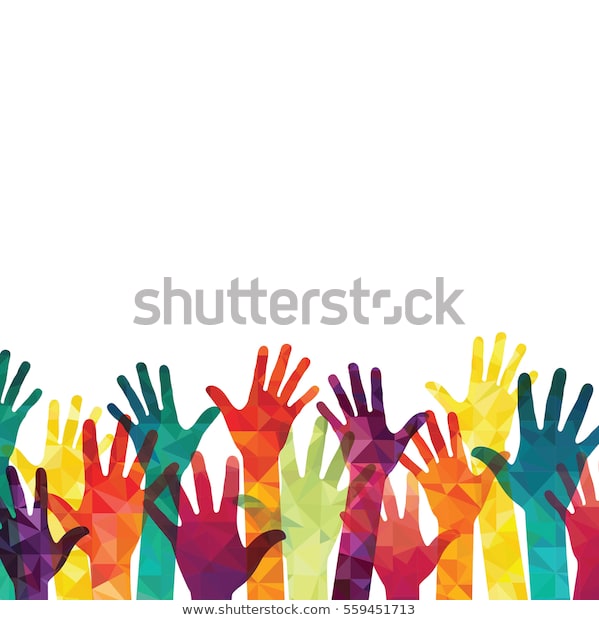 